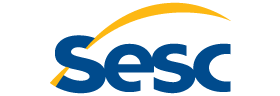 Ficha de Habilitação Trabalhador do Comércio de Bens, Serviços e TurismoFicha de Habilitação Trabalhador do Comércio de Bens, Serviços e TurismoFicha de Habilitação Trabalhador do Comércio de Bens, Serviços e TurismoFicha de Habilitação Trabalhador do Comércio de Bens, Serviços e TurismoFicha de Habilitação Trabalhador do Comércio de Bens, Serviços e TurismoFicha de Habilitação Trabalhador do Comércio de Bens, Serviços e TurismoFicha de Habilitação Trabalhador do Comércio de Bens, Serviços e TurismoFicha de Habilitação Trabalhador do Comércio de Bens, Serviços e TurismoFicha de Habilitação Trabalhador do Comércio de Bens, Serviços e TurismoFicha de Habilitação Trabalhador do Comércio de Bens, Serviços e TurismoFicha de Habilitação Trabalhador do Comércio de Bens, Serviços e TurismoFicha de Habilitação Trabalhador do Comércio de Bens, Serviços e TurismoFicha de Habilitação Trabalhador do Comércio de Bens, Serviços e TurismoFicha de Habilitação Trabalhador do Comércio de Bens, Serviços e TurismoFicha de Habilitação Trabalhador do Comércio de Bens, Serviços e TurismoFicha de Habilitação Trabalhador do Comércio de Bens, Serviços e TurismoFicha de Habilitação Trabalhador do Comércio de Bens, Serviços e TurismoFicha de Habilitação Trabalhador do Comércio de Bens, Serviços e TurismoFicha de Habilitação Trabalhador do Comércio de Bens, Serviços e TurismoInformações PessoaisInformações PessoaisInformações PessoaisInformações PessoaisInformações PessoaisInformações PessoaisInformações PessoaisInformações PessoaisInformações PessoaisInformações PessoaisInformações PessoaisInformações PessoaisInformações PessoaisInformações PessoaisInformações PessoaisInformações PessoaisInformações PessoaisInformações PessoaisInformações PessoaisInformações PessoaisNome do Funcionário: (Obs.: Favor não abreviar)Nome do Funcionário: (Obs.: Favor não abreviar)Nome do Funcionário: (Obs.: Favor não abreviar)Nome do Funcionário: (Obs.: Favor não abreviar)Nome do Funcionário: (Obs.: Favor não abreviar)Nome do Funcionário: (Obs.: Favor não abreviar)Nome do Funcionário: (Obs.: Favor não abreviar)Nome do Funcionário: (Obs.: Favor não abreviar)Nome do Funcionário: (Obs.: Favor não abreviar)Nome do Funcionário: (Obs.: Favor não abreviar)Nome do Funcionário: (Obs.: Favor não abreviar)Nome do Funcionário: (Obs.: Favor não abreviar)Nome do Funcionário: (Obs.: Favor não abreviar)Nome do Funcionário: (Obs.: Favor não abreviar)Nome do Funcionário: (Obs.: Favor não abreviar)Nome do Funcionário: (Obs.: Favor não abreviar)FotoFotoFotoFotoInclusão (  )   renovação (  )Inclusão (  )   renovação (  )Inclusão (  )   renovação (  )Inclusão (  )   renovação (  )Inclusão (  )   renovação (  )Inclusão (  )   renovação (  )Inclusão (  )   renovação (  )Inclusão (  )   renovação (  )Inclusão (  )   renovação (  )Inclusão (  )   renovação (  )Inclusão (  )   renovação (  )N.º Habilitação SESCN.º Habilitação SESCN.º Habilitação SESCN.º Habilitação SESCN.º Habilitação SESCFotoFotoFotoFotoData de Nascimento:Data de Nascimento:Data de Nascimento:Data de Nascimento:Data de Nascimento:Data de Nascimento:Data de Nascimento:Data de Nascimento:Data de Nascimento:Data de Nascimento:Data de Nascimento:Sexo:Sexo:Sexo:Sexo:Sexo:FotoFotoFotoFotoEstado Civil:Estado Civil:Estado Civil:Estado Civil:Estado Civil:Estado Civil:Estado Civil:Estado Civil:Estado Civil:Estado Civil:Estado Civil:CPF. N.º CPF. N.º CPF. N.º CPF. N.º CPF. N.º FotoFotoFotoFotoRG. N.º RG. N.º RG. N.º RG. N.º RG. N.º Órgão Emissor:Órgão Emissor:Órgão Emissor:Órgão Emissor:Órgão Emissor:Órgão Emissor:Órgão Emissor:Órgão Emissor:Órgão Emissor:Órgão Emissor:Data de Expedição:Data de Expedição:Data de Expedição:Data de Expedição:Data de Expedição:Naturalidade: (Cidade de Nascimento)Naturalidade: (Cidade de Nascimento)Naturalidade: (Cidade de Nascimento)Naturalidade: (Cidade de Nascimento)Naturalidade: (Cidade de Nascimento)Naturalidade: (Cidade de Nascimento)Nacionalidade: (País de Nascimento)Nacionalidade: (País de Nascimento)Nacionalidade: (País de Nascimento)Nacionalidade: (País de Nascimento)Nacionalidade: (País de Nascimento)Nacionalidade: (País de Nascimento)Nacionalidade: (País de Nascimento)Nacionalidade: (País de Nascimento)Nacionalidade: (País de Nascimento)Nacionalidade: (País de Nascimento)Nacionalidade: (País de Nascimento)Nacionalidade: (País de Nascimento)Nacionalidade: (País de Nascimento)Nacionalidade: (País de Nascimento)Estudante:(     ) Sim    (     ) NãoEstudante:(     ) Sim    (     ) NãoEstudante:(     ) Sim    (     ) NãoEstudante:(     ) Sim    (     ) NãoEscolaridade:Escolaridade:Escolaridade:Escolaridade:Escolaridade:Escolaridade:Escolaridade:Escolaridade:Escolaridade:Escolaridade:Escolaridade:Escolaridade:Escolaridade:Série:Série:Série:Nome do Pai:Nome do Pai:Nome do Pai:Nome do Pai:Nome do Pai:Nome do Pai:Nome do Pai:Nome do Pai:Nome do Pai:Nome do Pai:Nome do Pai:Nome do Pai:Nome do Pai:Nome do Pai:Nome do Pai:Nome do Pai:Nome do Pai:Nome do Pai:Nome do Pai:Nome do Pai:Nome da Mãe:Nome da Mãe:Nome da Mãe:Nome da Mãe:Nome da Mãe:Nome da Mãe:Nome da Mãe:Nome da Mãe:Nome da Mãe:Nome da Mãe:Nome da Mãe:Nome da Mãe:Nome da Mãe:Nome da Mãe:Nome da Mãe:Nome da Mãe:Nome da Mãe:Nome da Mãe:Nome da Mãe:Nome da Mãe:Endereço ResidencialEndereço ResidencialEndereço ResidencialEndereço ResidencialEndereço ResidencialEndereço ResidencialEndereço ResidencialEndereço ResidencialEndereço ResidencialEndereço ResidencialEndereço ResidencialEndereço ResidencialEndereço ResidencialEndereço ResidencialEndereço ResidencialEndereço ResidencialEndereço ResidencialEndereço ResidencialEndereço ResidencialEndereço ResidencialRua: Rua: Rua: Rua: Rua: Rua: Rua: Rua: Rua: Rua: Rua: Rua: Rua: Rua: Rua: Rua: Rua: Rua: N.ºN.ºComplemento:Complemento:Complemento:Complemento:Complemento:Complemento:Complemento:Complemento:Complemento:Complemento:Complemento:Complemento:Complemento:Bairro:Bairro:Bairro:Bairro:Bairro:Bairro:Bairro:CEP:CEP:CEP:Cidade:Cidade:Cidade:Cidade:Cidade:Cidade:Cidade:Cidade:Cidade:Cidade:Cidade:Cidade:Cidade:Cidade:Cidade:UF.:UF.:E-mail:E-mail:E-mail:E-mail:E-mail:E-mail:E-mail:E-mail:E-mail:E-mail:E-mail:Telefone: Telefone: Telefone: Telefone: Telefone Celular:Telefone Celular:Telefone Celular:Telefone Celular:Telefone Celular:Informações ProfissionaisInformações ProfissionaisInformações ProfissionaisInformações ProfissionaisInformações ProfissionaisInformações ProfissionaisInformações ProfissionaisInformações ProfissionaisInformações ProfissionaisInformações ProfissionaisInformações ProfissionaisInformações ProfissionaisInformações ProfissionaisInformações ProfissionaisInformações ProfissionaisInformações ProfissionaisInformações ProfissionaisInformações ProfissionaisInformações ProfissionaisInformações ProfissionaisRazão Social:Razão Social:Razão Social:Razão Social:Razão Social:Razão Social:Razão Social:Razão Social:Razão Social:Razão Social:Razão Social:Razão Social:Razão Social:Razão Social:Razão Social:Razão Social:Razão Social:Razão Social:Razão Social:Razão Social:CNPJ:CNPJ:CNPJ:CNPJ:CNPJ:CNPJ:CNPJ:Cargo:Cargo:Cargo:Cargo:Cargo:Cargo:Cargo:Cargo:Cargo:Cargo:Cargo:Cargo:Cargo:Data de admissão: Data de admissão: Data de admissão: Data de admissão: Data de admissão: Data de admissão: Data de admissão: Data de admissão: Data de demissão: Data de demissão: Data de demissão: Data de demissão: Data de demissão: Data de demissão: Renda:Renda:Renda:Renda:Renda:Renda:Carteira Profissional Nº:Carteira Profissional Nº:Carteira Profissional Nº:Carteira Profissional Nº:Carteira Profissional Nº:Carteira Profissional Nº:Carteira Profissional Nº:Carteira Profissional Nº:Carteira Profissional Nº:Carteira Profissional Nº:Carteira Profissional Nº:Carteira Profissional Nº:Série:Série:Série:Série:Série:Série:Série:Série:e-mail:e-mail:e-mail:e-mail:e-mail:e-mail:e-mail:e-mail:e-mail:e-mail:e-mail:e-mail:e-mail:e-mail:e-mail:e-mail:Ramal: Ramal: Ramal: Ramal: Quais são as Atividades de seu interesse no SESC?(     ) Educação		(     ) Saúde			(     ) Cultura       (     ) LazerQuais são as Atividades de seu interesse no SESC?(     ) Educação		(     ) Saúde			(     ) Cultura       (     ) LazerQuais são as Atividades de seu interesse no SESC?(     ) Educação		(     ) Saúde			(     ) Cultura       (     ) LazerQuais são as Atividades de seu interesse no SESC?(     ) Educação		(     ) Saúde			(     ) Cultura       (     ) LazerQuais são as Atividades de seu interesse no SESC?(     ) Educação		(     ) Saúde			(     ) Cultura       (     ) LazerQuais são as Atividades de seu interesse no SESC?(     ) Educação		(     ) Saúde			(     ) Cultura       (     ) LazerQuais são as Atividades de seu interesse no SESC?(     ) Educação		(     ) Saúde			(     ) Cultura       (     ) LazerQuais são as Atividades de seu interesse no SESC?(     ) Educação		(     ) Saúde			(     ) Cultura       (     ) LazerQuais são as Atividades de seu interesse no SESC?(     ) Educação		(     ) Saúde			(     ) Cultura       (     ) LazerQuais são as Atividades de seu interesse no SESC?(     ) Educação		(     ) Saúde			(     ) Cultura       (     ) LazerQuais são as Atividades de seu interesse no SESC?(     ) Educação		(     ) Saúde			(     ) Cultura       (     ) LazerQuais são as Atividades de seu interesse no SESC?(     ) Educação		(     ) Saúde			(     ) Cultura       (     ) LazerQuais são as Atividades de seu interesse no SESC?(     ) Educação		(     ) Saúde			(     ) Cultura       (     ) LazerQuais são as Atividades de seu interesse no SESC?(     ) Educação		(     ) Saúde			(     ) Cultura       (     ) LazerQuais são as Atividades de seu interesse no SESC?(     ) Educação		(     ) Saúde			(     ) Cultura       (     ) LazerQuais são as Atividades de seu interesse no SESC?(     ) Educação		(     ) Saúde			(     ) Cultura       (     ) LazerQuais são as Atividades de seu interesse no SESC?(     ) Educação		(     ) Saúde			(     ) Cultura       (     ) LazerQuais são as Atividades de seu interesse no SESC?(     ) Educação		(     ) Saúde			(     ) Cultura       (     ) LazerQuais são as Atividades de seu interesse no SESC?(     ) Educação		(     ) Saúde			(     ) Cultura       (     ) LazerQuais são as Atividades de seu interesse no SESC?(     ) Educação		(     ) Saúde			(     ) Cultura       (     ) LazerCiente das informações recebidas sobre o Cartão do Sesc(     ) Trabalhador do Comércio de Bens, Serviços e Turismo	(     ) Dependente   	Ciente das informações recebidas sobre o Cartão do Sesc(     ) Trabalhador do Comércio de Bens, Serviços e Turismo	(     ) Dependente   	Ciente das informações recebidas sobre o Cartão do Sesc(     ) Trabalhador do Comércio de Bens, Serviços e Turismo	(     ) Dependente   	Ciente das informações recebidas sobre o Cartão do Sesc(     ) Trabalhador do Comércio de Bens, Serviços e Turismo	(     ) Dependente   	Ciente das informações recebidas sobre o Cartão do Sesc(     ) Trabalhador do Comércio de Bens, Serviços e Turismo	(     ) Dependente   	Ciente das informações recebidas sobre o Cartão do Sesc(     ) Trabalhador do Comércio de Bens, Serviços e Turismo	(     ) Dependente   	Ciente das informações recebidas sobre o Cartão do Sesc(     ) Trabalhador do Comércio de Bens, Serviços e Turismo	(     ) Dependente   	Ciente das informações recebidas sobre o Cartão do Sesc(     ) Trabalhador do Comércio de Bens, Serviços e Turismo	(     ) Dependente   	Ciente das informações recebidas sobre o Cartão do Sesc(     ) Trabalhador do Comércio de Bens, Serviços e Turismo	(     ) Dependente   	Ciente das informações recebidas sobre o Cartão do Sesc(     ) Trabalhador do Comércio de Bens, Serviços e Turismo	(     ) Dependente   	Ciente das informações recebidas sobre o Cartão do Sesc(     ) Trabalhador do Comércio de Bens, Serviços e Turismo	(     ) Dependente   	Ciente das informações recebidas sobre o Cartão do Sesc(     ) Trabalhador do Comércio de Bens, Serviços e Turismo	(     ) Dependente   	Ciente das informações recebidas sobre o Cartão do Sesc(     ) Trabalhador do Comércio de Bens, Serviços e Turismo	(     ) Dependente   	Ciente das informações recebidas sobre o Cartão do Sesc(     ) Trabalhador do Comércio de Bens, Serviços e Turismo	(     ) Dependente   	Ciente das informações recebidas sobre o Cartão do Sesc(     ) Trabalhador do Comércio de Bens, Serviços e Turismo	(     ) Dependente   	Ciente das informações recebidas sobre o Cartão do Sesc(     ) Trabalhador do Comércio de Bens, Serviços e Turismo	(     ) Dependente   	Ciente das informações recebidas sobre o Cartão do Sesc(     ) Trabalhador do Comércio de Bens, Serviços e Turismo	(     ) Dependente   	Ciente das informações recebidas sobre o Cartão do Sesc(     ) Trabalhador do Comércio de Bens, Serviços e Turismo	(     ) Dependente   	Ciente das informações recebidas sobre o Cartão do Sesc(     ) Trabalhador do Comércio de Bens, Serviços e Turismo	(     ) Dependente   	Ciente das informações recebidas sobre o Cartão do Sesc(     ) Trabalhador do Comércio de Bens, Serviços e Turismo	(     ) Dependente   	Autorizo receber informações e notícias sobre o Sesc no meu celular e e-mail, através das mídias sociais no meu contato cadastro.  Sim (     )      Não (     ) Autorizo receber informações e notícias sobre o Sesc no meu celular e e-mail, através das mídias sociais no meu contato cadastro.  Sim (     )      Não (     ) Autorizo receber informações e notícias sobre o Sesc no meu celular e e-mail, através das mídias sociais no meu contato cadastro.  Sim (     )      Não (     ) Autorizo receber informações e notícias sobre o Sesc no meu celular e e-mail, através das mídias sociais no meu contato cadastro.  Sim (     )      Não (     ) Autorizo receber informações e notícias sobre o Sesc no meu celular e e-mail, através das mídias sociais no meu contato cadastro.  Sim (     )      Não (     ) Autorizo receber informações e notícias sobre o Sesc no meu celular e e-mail, através das mídias sociais no meu contato cadastro.  Sim (     )      Não (     ) Autorizo receber informações e notícias sobre o Sesc no meu celular e e-mail, através das mídias sociais no meu contato cadastro.  Sim (     )      Não (     ) Autorizo receber informações e notícias sobre o Sesc no meu celular e e-mail, através das mídias sociais no meu contato cadastro.  Sim (     )      Não (     ) Autorizo receber informações e notícias sobre o Sesc no meu celular e e-mail, através das mídias sociais no meu contato cadastro.  Sim (     )      Não (     ) Autorizo receber informações e notícias sobre o Sesc no meu celular e e-mail, através das mídias sociais no meu contato cadastro.  Sim (     )      Não (     ) Autorizo receber informações e notícias sobre o Sesc no meu celular e e-mail, através das mídias sociais no meu contato cadastro.  Sim (     )      Não (     ) Autorizo receber informações e notícias sobre o Sesc no meu celular e e-mail, através das mídias sociais no meu contato cadastro.  Sim (     )      Não (     ) Autorizo receber informações e notícias sobre o Sesc no meu celular e e-mail, através das mídias sociais no meu contato cadastro.  Sim (     )      Não (     ) Autorizo receber informações e notícias sobre o Sesc no meu celular e e-mail, através das mídias sociais no meu contato cadastro.  Sim (     )      Não (     ) Autorizo receber informações e notícias sobre o Sesc no meu celular e e-mail, através das mídias sociais no meu contato cadastro.  Sim (     )      Não (     ) Autorizo receber informações e notícias sobre o Sesc no meu celular e e-mail, através das mídias sociais no meu contato cadastro.  Sim (     )      Não (     ) Autorizo receber informações e notícias sobre o Sesc no meu celular e e-mail, através das mídias sociais no meu contato cadastro.  Sim (     )      Não (     ) Autorizo receber informações e notícias sobre o Sesc no meu celular e e-mail, através das mídias sociais no meu contato cadastro.  Sim (     )      Não (     ) Autorizo receber informações e notícias sobre o Sesc no meu celular e e-mail, através das mídias sociais no meu contato cadastro.  Sim (     )      Não (     ) Autorizo receber informações e notícias sobre o Sesc no meu celular e e-mail, através das mídias sociais no meu contato cadastro.  Sim (     )      Não (     ) Declaro para os devidos fins de direito, que as informações declaradas nesta ficha de habilitação e os documentos apresentados, são verdadeiros, bem como da anuência ao Termo de Utilização do Cartão Sesc, que consta no site sesc.msData: ______/_____/__________                                                                                        Assinatura:      Declaro para os devidos fins de direito, que as informações declaradas nesta ficha de habilitação e os documentos apresentados, são verdadeiros, bem como da anuência ao Termo de Utilização do Cartão Sesc, que consta no site sesc.msData: ______/_____/__________                                                                                        Assinatura:      Declaro para os devidos fins de direito, que as informações declaradas nesta ficha de habilitação e os documentos apresentados, são verdadeiros, bem como da anuência ao Termo de Utilização do Cartão Sesc, que consta no site sesc.msData: ______/_____/__________                                                                                        Assinatura:      Declaro para os devidos fins de direito, que as informações declaradas nesta ficha de habilitação e os documentos apresentados, são verdadeiros, bem como da anuência ao Termo de Utilização do Cartão Sesc, que consta no site sesc.msData: ______/_____/__________                                                                                        Assinatura:      Declaro para os devidos fins de direito, que as informações declaradas nesta ficha de habilitação e os documentos apresentados, são verdadeiros, bem como da anuência ao Termo de Utilização do Cartão Sesc, que consta no site sesc.msData: ______/_____/__________                                                                                        Assinatura:      Declaro para os devidos fins de direito, que as informações declaradas nesta ficha de habilitação e os documentos apresentados, são verdadeiros, bem como da anuência ao Termo de Utilização do Cartão Sesc, que consta no site sesc.msData: ______/_____/__________                                                                                        Assinatura:      Declaro para os devidos fins de direito, que as informações declaradas nesta ficha de habilitação e os documentos apresentados, são verdadeiros, bem como da anuência ao Termo de Utilização do Cartão Sesc, que consta no site sesc.msData: ______/_____/__________                                                                                        Assinatura:      Declaro para os devidos fins de direito, que as informações declaradas nesta ficha de habilitação e os documentos apresentados, são verdadeiros, bem como da anuência ao Termo de Utilização do Cartão Sesc, que consta no site sesc.msData: ______/_____/__________                                                                                        Assinatura:      Declaro para os devidos fins de direito, que as informações declaradas nesta ficha de habilitação e os documentos apresentados, são verdadeiros, bem como da anuência ao Termo de Utilização do Cartão Sesc, que consta no site sesc.msData: ______/_____/__________                                                                                        Assinatura:      Declaro para os devidos fins de direito, que as informações declaradas nesta ficha de habilitação e os documentos apresentados, são verdadeiros, bem como da anuência ao Termo de Utilização do Cartão Sesc, que consta no site sesc.msData: ______/_____/__________                                                                                        Assinatura:      Declaro para os devidos fins de direito, que as informações declaradas nesta ficha de habilitação e os documentos apresentados, são verdadeiros, bem como da anuência ao Termo de Utilização do Cartão Sesc, que consta no site sesc.msData: ______/_____/__________                                                                                        Assinatura:      Declaro para os devidos fins de direito, que as informações declaradas nesta ficha de habilitação e os documentos apresentados, são verdadeiros, bem como da anuência ao Termo de Utilização do Cartão Sesc, que consta no site sesc.msData: ______/_____/__________                                                                                        Assinatura:      Declaro para os devidos fins de direito, que as informações declaradas nesta ficha de habilitação e os documentos apresentados, são verdadeiros, bem como da anuência ao Termo de Utilização do Cartão Sesc, que consta no site sesc.msData: ______/_____/__________                                                                                        Assinatura:      Declaro para os devidos fins de direito, que as informações declaradas nesta ficha de habilitação e os documentos apresentados, são verdadeiros, bem como da anuência ao Termo de Utilização do Cartão Sesc, que consta no site sesc.msData: ______/_____/__________                                                                                        Assinatura:      Declaro para os devidos fins de direito, que as informações declaradas nesta ficha de habilitação e os documentos apresentados, são verdadeiros, bem como da anuência ao Termo de Utilização do Cartão Sesc, que consta no site sesc.msData: ______/_____/__________                                                                                        Assinatura:      Declaro para os devidos fins de direito, que as informações declaradas nesta ficha de habilitação e os documentos apresentados, são verdadeiros, bem como da anuência ao Termo de Utilização do Cartão Sesc, que consta no site sesc.msData: ______/_____/__________                                                                                        Assinatura:      Declaro para os devidos fins de direito, que as informações declaradas nesta ficha de habilitação e os documentos apresentados, são verdadeiros, bem como da anuência ao Termo de Utilização do Cartão Sesc, que consta no site sesc.msData: ______/_____/__________                                                                                        Assinatura:      Declaro para os devidos fins de direito, que as informações declaradas nesta ficha de habilitação e os documentos apresentados, são verdadeiros, bem como da anuência ao Termo de Utilização do Cartão Sesc, que consta no site sesc.msData: ______/_____/__________                                                                                        Assinatura:      Declaro para os devidos fins de direito, que as informações declaradas nesta ficha de habilitação e os documentos apresentados, são verdadeiros, bem como da anuência ao Termo de Utilização do Cartão Sesc, que consta no site sesc.msData: ______/_____/__________                                                                                        Assinatura:      Declaro para os devidos fins de direito, que as informações declaradas nesta ficha de habilitação e os documentos apresentados, são verdadeiros, bem como da anuência ao Termo de Utilização do Cartão Sesc, que consta no site sesc.msData: ______/_____/__________                                                                                        Assinatura:      Dependentes: (Cônjuge ou Companheiro (a), Viúvo (a), Filho (a), Neto (a), Enteado (a) e Pessoa sob Guarda (até 24 anos como estudante), Pai, Mãe, Padrasto e Madrasta, Avô e Avó).Obs.: Caso o dependente possua renda informar o valor. Dependentes devem obrigatoriamente informar CPF e foto recente.Dependentes: (Cônjuge ou Companheiro (a), Viúvo (a), Filho (a), Neto (a), Enteado (a) e Pessoa sob Guarda (até 24 anos como estudante), Pai, Mãe, Padrasto e Madrasta, Avô e Avó).Obs.: Caso o dependente possua renda informar o valor. Dependentes devem obrigatoriamente informar CPF e foto recente.Dependentes: (Cônjuge ou Companheiro (a), Viúvo (a), Filho (a), Neto (a), Enteado (a) e Pessoa sob Guarda (até 24 anos como estudante), Pai, Mãe, Padrasto e Madrasta, Avô e Avó).Obs.: Caso o dependente possua renda informar o valor. Dependentes devem obrigatoriamente informar CPF e foto recente.Dependentes: (Cônjuge ou Companheiro (a), Viúvo (a), Filho (a), Neto (a), Enteado (a) e Pessoa sob Guarda (até 24 anos como estudante), Pai, Mãe, Padrasto e Madrasta, Avô e Avó).Obs.: Caso o dependente possua renda informar o valor. Dependentes devem obrigatoriamente informar CPF e foto recente.Dependentes: (Cônjuge ou Companheiro (a), Viúvo (a), Filho (a), Neto (a), Enteado (a) e Pessoa sob Guarda (até 24 anos como estudante), Pai, Mãe, Padrasto e Madrasta, Avô e Avó).Obs.: Caso o dependente possua renda informar o valor. Dependentes devem obrigatoriamente informar CPF e foto recente.Dependentes: (Cônjuge ou Companheiro (a), Viúvo (a), Filho (a), Neto (a), Enteado (a) e Pessoa sob Guarda (até 24 anos como estudante), Pai, Mãe, Padrasto e Madrasta, Avô e Avó).Obs.: Caso o dependente possua renda informar o valor. Dependentes devem obrigatoriamente informar CPF e foto recente.Dependentes: (Cônjuge ou Companheiro (a), Viúvo (a), Filho (a), Neto (a), Enteado (a) e Pessoa sob Guarda (até 24 anos como estudante), Pai, Mãe, Padrasto e Madrasta, Avô e Avó).Obs.: Caso o dependente possua renda informar o valor. Dependentes devem obrigatoriamente informar CPF e foto recente.Dependentes: (Cônjuge ou Companheiro (a), Viúvo (a), Filho (a), Neto (a), Enteado (a) e Pessoa sob Guarda (até 24 anos como estudante), Pai, Mãe, Padrasto e Madrasta, Avô e Avó).Obs.: Caso o dependente possua renda informar o valor. Dependentes devem obrigatoriamente informar CPF e foto recente.Dependentes: (Cônjuge ou Companheiro (a), Viúvo (a), Filho (a), Neto (a), Enteado (a) e Pessoa sob Guarda (até 24 anos como estudante), Pai, Mãe, Padrasto e Madrasta, Avô e Avó).Obs.: Caso o dependente possua renda informar o valor. Dependentes devem obrigatoriamente informar CPF e foto recente.Dependentes: (Cônjuge ou Companheiro (a), Viúvo (a), Filho (a), Neto (a), Enteado (a) e Pessoa sob Guarda (até 24 anos como estudante), Pai, Mãe, Padrasto e Madrasta, Avô e Avó).Obs.: Caso o dependente possua renda informar o valor. Dependentes devem obrigatoriamente informar CPF e foto recente.Dependentes: (Cônjuge ou Companheiro (a), Viúvo (a), Filho (a), Neto (a), Enteado (a) e Pessoa sob Guarda (até 24 anos como estudante), Pai, Mãe, Padrasto e Madrasta, Avô e Avó).Obs.: Caso o dependente possua renda informar o valor. Dependentes devem obrigatoriamente informar CPF e foto recente.Dependentes: (Cônjuge ou Companheiro (a), Viúvo (a), Filho (a), Neto (a), Enteado (a) e Pessoa sob Guarda (até 24 anos como estudante), Pai, Mãe, Padrasto e Madrasta, Avô e Avó).Obs.: Caso o dependente possua renda informar o valor. Dependentes devem obrigatoriamente informar CPF e foto recente.Dependentes: (Cônjuge ou Companheiro (a), Viúvo (a), Filho (a), Neto (a), Enteado (a) e Pessoa sob Guarda (até 24 anos como estudante), Pai, Mãe, Padrasto e Madrasta, Avô e Avó).Obs.: Caso o dependente possua renda informar o valor. Dependentes devem obrigatoriamente informar CPF e foto recente.Dependentes: (Cônjuge ou Companheiro (a), Viúvo (a), Filho (a), Neto (a), Enteado (a) e Pessoa sob Guarda (até 24 anos como estudante), Pai, Mãe, Padrasto e Madrasta, Avô e Avó).Obs.: Caso o dependente possua renda informar o valor. Dependentes devem obrigatoriamente informar CPF e foto recente.Dependentes: (Cônjuge ou Companheiro (a), Viúvo (a), Filho (a), Neto (a), Enteado (a) e Pessoa sob Guarda (até 24 anos como estudante), Pai, Mãe, Padrasto e Madrasta, Avô e Avó).Obs.: Caso o dependente possua renda informar o valor. Dependentes devem obrigatoriamente informar CPF e foto recente.Dependentes: (Cônjuge ou Companheiro (a), Viúvo (a), Filho (a), Neto (a), Enteado (a) e Pessoa sob Guarda (até 24 anos como estudante), Pai, Mãe, Padrasto e Madrasta, Avô e Avó).Obs.: Caso o dependente possua renda informar o valor. Dependentes devem obrigatoriamente informar CPF e foto recente.Dependentes: (Cônjuge ou Companheiro (a), Viúvo (a), Filho (a), Neto (a), Enteado (a) e Pessoa sob Guarda (até 24 anos como estudante), Pai, Mãe, Padrasto e Madrasta, Avô e Avó).Obs.: Caso o dependente possua renda informar o valor. Dependentes devem obrigatoriamente informar CPF e foto recente.Dependentes: (Cônjuge ou Companheiro (a), Viúvo (a), Filho (a), Neto (a), Enteado (a) e Pessoa sob Guarda (até 24 anos como estudante), Pai, Mãe, Padrasto e Madrasta, Avô e Avó).Obs.: Caso o dependente possua renda informar o valor. Dependentes devem obrigatoriamente informar CPF e foto recente.Dependentes: (Cônjuge ou Companheiro (a), Viúvo (a), Filho (a), Neto (a), Enteado (a) e Pessoa sob Guarda (até 24 anos como estudante), Pai, Mãe, Padrasto e Madrasta, Avô e Avó).Obs.: Caso o dependente possua renda informar o valor. Dependentes devem obrigatoriamente informar CPF e foto recente.Dependentes: (Cônjuge ou Companheiro (a), Viúvo (a), Filho (a), Neto (a), Enteado (a) e Pessoa sob Guarda (até 24 anos como estudante), Pai, Mãe, Padrasto e Madrasta, Avô e Avó).Obs.: Caso o dependente possua renda informar o valor. Dependentes devem obrigatoriamente informar CPF e foto recente.Nome: Nome: Nome: Nome: Nome: Nome: Nome: Nome: Nome: Nome: Nome: Nome: Nome: Nome: Nome: Nome: Nome: Nome: Nome: FotoData de Nascimento:Data de Nascimento:Sexo:Sexo:Sexo:Sexo:Sexo:Sexo:Sexo:Sexo:Grau de parentesco: Grau de parentesco: Grau de parentesco: Grau de parentesco: Grau de parentesco: Grau de parentesco: Grau de parentesco: Grau de parentesco: Grau de parentesco: FotoRG:RG:Órgão Emissor:Órgão Emissor:Órgão Emissor:Órgão Emissor:Órgão Emissor:Órgão Emissor:Órgão Emissor:Órgão Emissor:Data de Expedição:Data de Expedição:Data de Expedição:Data de Expedição:Data de Expedição:Data de Expedição:Data de Expedição:Data de Expedição:Data de Expedição:FotoCPF: CPF: Escolaridade: Escolaridade: Escolaridade: Escolaridade: Escolaridade: Escolaridade: Escolaridade: Escolaridade: Série:Série:Série:Série:Série:Série:Série:Série:Série:FotoRenda:Renda:Renda:Naturalidade: (Cidade de Nascimento)Naturalidade: (Cidade de Nascimento)Naturalidade: (Cidade de Nascimento)Naturalidade: (Cidade de Nascimento)Naturalidade: (Cidade de Nascimento)Naturalidade: (Cidade de Nascimento)Naturalidade: (Cidade de Nascimento)Naturalidade: (Cidade de Nascimento)Naturalidade: (Cidade de Nascimento)Naturalidade: (Cidade de Nascimento)Naturalidade: (Cidade de Nascimento)Naturalidade: (Cidade de Nascimento)Nacionalidade: (País de Nascimento)Nacionalidade: (País de Nascimento)Nacionalidade: (País de Nascimento)Nacionalidade: (País de Nascimento)Nacionalidade: (País de Nascimento)Nome do Pai:Nome do Pai:Nome do Pai:Nome do Pai:Nome do Pai:Nome do Pai:Nome do Pai:Nome do Pai:Nome do Pai:Nome da Mãe:Nome da Mãe:Nome da Mãe:Nome da Mãe:Nome da Mãe:Nome da Mãe:Nome da Mãe:Nome da Mãe:Nome da Mãe:Nome da Mãe:Nome da Mãe:E-mail:E-mail:E-mail:E-mail:E-mail:E-mail:E-mail:E-mail:E-mail:E-mail:E-mail:Telefone: Telefone: Telefone: Telefone: Telefone Celular:Telefone Celular:Telefone Celular:Telefone Celular:Telefone Celular:End:  (Informar caso o dependente não resida com o Titular)End:  (Informar caso o dependente não resida com o Titular)End:  (Informar caso o dependente não resida com o Titular)End:  (Informar caso o dependente não resida com o Titular)End:  (Informar caso o dependente não resida com o Titular)End:  (Informar caso o dependente não resida com o Titular)End:  (Informar caso o dependente não resida com o Titular)End:  (Informar caso o dependente não resida com o Titular)End:  (Informar caso o dependente não resida com o Titular)End:  (Informar caso o dependente não resida com o Titular)End:  (Informar caso o dependente não resida com o Titular)End:  (Informar caso o dependente não resida com o Titular)End:  (Informar caso o dependente não resida com o Titular)End:  (Informar caso o dependente não resida com o Titular)End:  (Informar caso o dependente não resida com o Titular)End:  (Informar caso o dependente não resida com o Titular)End:  (Informar caso o dependente não resida com o Titular)End:  (Informar caso o dependente não resida com o Titular)End:  (Informar caso o dependente não resida com o Titular)End:  (Informar caso o dependente não resida com o Titular)Nome: Nome: Nome: Nome: Nome: Nome: Nome: Nome: Nome: Nome: Nome: Nome: Nome: Nome: Nome: Nome: Nome: Nome: Nome: FotoData de Nascimento:Data de Nascimento:Sexo:Sexo:Sexo:Sexo:Sexo:Sexo:Sexo:Sexo:Grau de parentesco: Grau de parentesco: Grau de parentesco: Grau de parentesco: Grau de parentesco: Grau de parentesco: Grau de parentesco: Grau de parentesco: Grau de parentesco: FotoRG:RG:Órgão Emissor:Órgão Emissor:Órgão Emissor:Órgão Emissor:Órgão Emissor:Órgão Emissor:Órgão Emissor:Órgão Emissor:Data de Expedição:Data de Expedição:Data de Expedição:Data de Expedição:Data de Expedição:Data de Expedição:Data de Expedição:Data de Expedição:Data de Expedição:FotoCPF: CPF: Escolaridade: Escolaridade: Escolaridade: Escolaridade: Escolaridade: Escolaridade: Escolaridade: Escolaridade: Série:Série:Série:Série:Série:Série:Série:Série:Série:FotoRenda:Renda:Renda:Naturalidade: (Cidade de Nascimento)Naturalidade: (Cidade de Nascimento)Naturalidade: (Cidade de Nascimento)Naturalidade: (Cidade de Nascimento)Naturalidade: (Cidade de Nascimento)Naturalidade: (Cidade de Nascimento)Naturalidade: (Cidade de Nascimento)Naturalidade: (Cidade de Nascimento)Naturalidade: (Cidade de Nascimento)Naturalidade: (Cidade de Nascimento)Naturalidade: (Cidade de Nascimento)Naturalidade: (Cidade de Nascimento)Nacionalidade: (País de Nascimento)Nacionalidade: (País de Nascimento)Nacionalidade: (País de Nascimento)Nacionalidade: (País de Nascimento)Nacionalidade: (País de Nascimento)Nome do Pai:Nome do Pai:Nome do Pai:Nome do Pai:Nome do Pai:Nome do Pai:Nome do Pai:Nome do Pai:Nome do Pai:Nome da Mãe:Nome da Mãe:Nome da Mãe:Nome da Mãe:Nome da Mãe:Nome da Mãe:Nome da Mãe:Nome da Mãe:Nome da Mãe:Nome da Mãe:Nome da Mãe:E-mail:E-mail:E-mail:E-mail:E-mail:E-mail:E-mail:E-mail:E-mail:E-mail:E-mail:Telefone: Telefone: Telefone: Telefone: Telefone Celular:Telefone Celular:Telefone Celular:Telefone Celular:Telefone Celular:End:  (Informar caso o dependente não resida com o Titular)End:  (Informar caso o dependente não resida com o Titular)End:  (Informar caso o dependente não resida com o Titular)End:  (Informar caso o dependente não resida com o Titular)End:  (Informar caso o dependente não resida com o Titular)End:  (Informar caso o dependente não resida com o Titular)End:  (Informar caso o dependente não resida com o Titular)End:  (Informar caso o dependente não resida com o Titular)End:  (Informar caso o dependente não resida com o Titular)End:  (Informar caso o dependente não resida com o Titular)End:  (Informar caso o dependente não resida com o Titular)End:  (Informar caso o dependente não resida com o Titular)End:  (Informar caso o dependente não resida com o Titular)End:  (Informar caso o dependente não resida com o Titular)End:  (Informar caso o dependente não resida com o Titular)End:  (Informar caso o dependente não resida com o Titular)End:  (Informar caso o dependente não resida com o Titular)End:  (Informar caso o dependente não resida com o Titular)End:  (Informar caso o dependente não resida com o Titular)End:  (Informar caso o dependente não resida com o Titular)Nome: Nome: Nome: Nome: Nome: Nome: Nome: Nome: Nome: Nome: Nome: Nome: Nome: Nome: Nome: Nome: Nome: Nome: Nome: FotoData de Nascimento:Data de Nascimento:Sexo:Sexo:Sexo:Sexo:Sexo:Sexo:Sexo:Sexo:Grau de parentesco: Grau de parentesco: Grau de parentesco: Grau de parentesco: Grau de parentesco: Grau de parentesco: Grau de parentesco: Grau de parentesco: Grau de parentesco: FotoRG:RG:Órgão Emissor:Órgão Emissor:Órgão Emissor:Órgão Emissor:Órgão Emissor:Órgão Emissor:Órgão Emissor:Órgão Emissor:Data de Expedição:Data de Expedição:Data de Expedição:Data de Expedição:Data de Expedição:Data de Expedição:Data de Expedição:Data de Expedição:Data de Expedição:FotoCPF: CPF: Escolaridade: Escolaridade: Escolaridade: Escolaridade: Escolaridade: Escolaridade: Escolaridade: Escolaridade: Série:Série:Série:Série:Série:Série:Série:Série:Série:FotoRenda:Renda:Renda:Naturalidade: (Cidade de Nascimento)Naturalidade: (Cidade de Nascimento)Naturalidade: (Cidade de Nascimento)Naturalidade: (Cidade de Nascimento)Naturalidade: (Cidade de Nascimento)Naturalidade: (Cidade de Nascimento)Naturalidade: (Cidade de Nascimento)Naturalidade: (Cidade de Nascimento)Naturalidade: (Cidade de Nascimento)Naturalidade: (Cidade de Nascimento)Naturalidade: (Cidade de Nascimento)Naturalidade: (Cidade de Nascimento)Nacionalidade: (País de Nascimento)Nacionalidade: (País de Nascimento)Nacionalidade: (País de Nascimento)Nacionalidade: (País de Nascimento)Nacionalidade: (País de Nascimento)Nome do Pai:Nome do Pai:Nome do Pai:Nome do Pai:Nome do Pai:Nome do Pai:Nome do Pai:Nome do Pai:Nome do Pai:Nome da Mãe:Nome da Mãe:Nome da Mãe:Nome da Mãe:Nome da Mãe:Nome da Mãe:Nome da Mãe:Nome da Mãe:Nome da Mãe:Nome da Mãe:Nome da Mãe:E-mail:E-mail:E-mail:E-mail:E-mail:E-mail:E-mail:E-mail:E-mail:E-mail:E-mail:Telefone: Telefone: Telefone: Telefone: Telefone Celular:Telefone Celular:Telefone Celular:Telefone Celular:Telefone Celular:End:  (Informar caso o dependente não resida com o Titular)End:  (Informar caso o dependente não resida com o Titular)End:  (Informar caso o dependente não resida com o Titular)End:  (Informar caso o dependente não resida com o Titular)End:  (Informar caso o dependente não resida com o Titular)End:  (Informar caso o dependente não resida com o Titular)End:  (Informar caso o dependente não resida com o Titular)End:  (Informar caso o dependente não resida com o Titular)End:  (Informar caso o dependente não resida com o Titular)End:  (Informar caso o dependente não resida com o Titular)End:  (Informar caso o dependente não resida com o Titular)End:  (Informar caso o dependente não resida com o Titular)End:  (Informar caso o dependente não resida com o Titular)End:  (Informar caso o dependente não resida com o Titular)End:  (Informar caso o dependente não resida com o Titular)End:  (Informar caso o dependente não resida com o Titular)End:  (Informar caso o dependente não resida com o Titular)End:  (Informar caso o dependente não resida com o Titular)End:  (Informar caso o dependente não resida com o Titular)End:  (Informar caso o dependente não resida com o Titular)Nome: Nome: Nome: Nome: Nome: Nome: Nome: Nome: Nome: Nome: Nome: Nome: Nome: Nome: Nome: Nome: Nome: Nome: Nome: FotoData de Nascimento:Data de Nascimento:Sexo:Sexo:Sexo:Sexo:Sexo:Sexo:Sexo:Sexo:Grau de parentesco: Grau de parentesco: Grau de parentesco: Grau de parentesco: Grau de parentesco: Grau de parentesco: Grau de parentesco: Grau de parentesco: Grau de parentesco: FotoRG:RG:Órgão Emissor:Órgão Emissor:Órgão Emissor:Órgão Emissor:Órgão Emissor:Órgão Emissor:Órgão Emissor:Órgão Emissor:Data de Expedição:Data de Expedição:Data de Expedição:Data de Expedição:Data de Expedição:Data de Expedição:Data de Expedição:Data de Expedição:Data de Expedição:FotoCPF: CPF: Escolaridade: Escolaridade: Escolaridade: Escolaridade: Escolaridade: Escolaridade: Escolaridade: Escolaridade: Série:Série:Série:Série:Série:Série:Série:Série:Série:FotoRenda:Renda:Renda:Naturalidade: (Cidade de Nascimento)Naturalidade: (Cidade de Nascimento)Naturalidade: (Cidade de Nascimento)Naturalidade: (Cidade de Nascimento)Naturalidade: (Cidade de Nascimento)Naturalidade: (Cidade de Nascimento)Naturalidade: (Cidade de Nascimento)Naturalidade: (Cidade de Nascimento)Naturalidade: (Cidade de Nascimento)Naturalidade: (Cidade de Nascimento)Naturalidade: (Cidade de Nascimento)Naturalidade: (Cidade de Nascimento)Nacionalidade: (País de Nascimento)Nacionalidade: (País de Nascimento)Nacionalidade: (País de Nascimento)Nacionalidade: (País de Nascimento)Nacionalidade: (País de Nascimento)Nome do Pai:Nome do Pai:Nome do Pai:Nome do Pai:Nome do Pai:Nome do Pai:Nome do Pai:Nome do Pai:Nome do Pai:Nome da Mãe:Nome da Mãe:Nome da Mãe:Nome da Mãe:Nome da Mãe:Nome da Mãe:Nome da Mãe:Nome da Mãe:Nome da Mãe:Nome da Mãe:Nome da Mãe:E-mail:E-mail:E-mail:E-mail:E-mail:E-mail:E-mail:E-mail:E-mail:E-mail:E-mail:Telefone: Telefone: Telefone: Telefone: Telefone Celular:Telefone Celular:Telefone Celular:Telefone Celular:Telefone Celular:End:  (Informar caso o dependente não resida com o Titular)End:  (Informar caso o dependente não resida com o Titular)End:  (Informar caso o dependente não resida com o Titular)End:  (Informar caso o dependente não resida com o Titular)End:  (Informar caso o dependente não resida com o Titular)End:  (Informar caso o dependente não resida com o Titular)End:  (Informar caso o dependente não resida com o Titular)End:  (Informar caso o dependente não resida com o Titular)End:  (Informar caso o dependente não resida com o Titular)End:  (Informar caso o dependente não resida com o Titular)End:  (Informar caso o dependente não resida com o Titular)End:  (Informar caso o dependente não resida com o Titular)End:  (Informar caso o dependente não resida com o Titular)End:  (Informar caso o dependente não resida com o Titular)End:  (Informar caso o dependente não resida com o Titular)End:  (Informar caso o dependente não resida com o Titular)End:  (Informar caso o dependente não resida com o Titular)End:  (Informar caso o dependente não resida com o Titular)End:  (Informar caso o dependente não resida com o Titular)End:  (Informar caso o dependente não resida com o Titular)